AP Calculus AB						Name _________________________________Lesson 9-2 Learning Check					Date ______________________________For 1 – 4, evaluate the limits, if possible.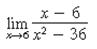  0			B.)  1/6	   	C.)  1/12	          	D.)  D.N.E. 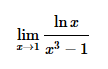 0			B.)  1/3	  	 C.)  3	         		 D.)  D.N.E. 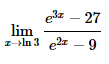  9/2		B.)  3			C.)  -3			D.)  D.N.E.	1			B.)  2			C.)  0			D.)  D.N.E.													          OVER 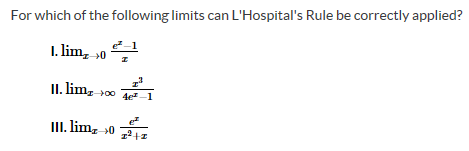  Ionly		B.)  II only		C.)  I & II only	D.)  I, II, & III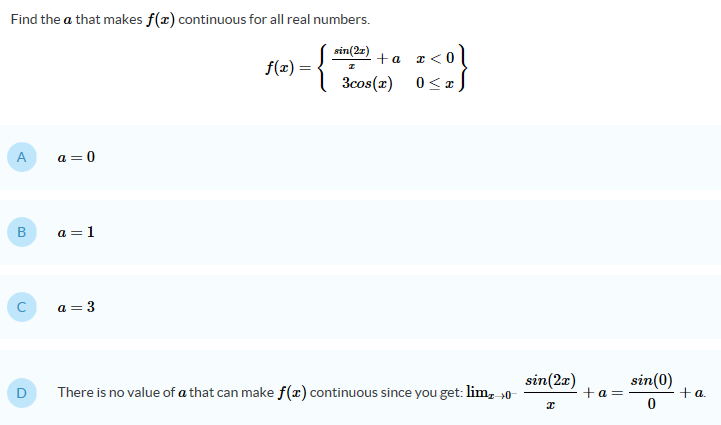 